Коммерческое предложение.Примечание: Цена без учета  Доставки.Руководитель направления Сергей Анатольевич  К.Т. 8-920-463-01-00     СРАВНЕНИЕ КОНСТРУКЦИЙ ВЕНТИЛЯЦИОННЫХ ШАХТРуководитель направления Сергей Анатольевич  К.Т. 8-920-463-01-00     Вентиляционные бетонные каналы ВБкВентиляционные бетонные каналы ВБкВентиляционные бетонные каналы ВБкВентиляционные бетонные каналы ВБкВентиляционные бетонные каналы ВБкВентиляционные бетонные каналы ВБкВентиляционные бетонные каналы ВБкВентиляционные бетонные каналы ВБкВентиляционные бетонные каналы ВБкБлок ВБкБлок ВБкЭскизВес, кгКоличество на поддоне, шт.Размеры ШхДхВ, ммРазмеры и площадь канала, мм/м2Размеры и площадь канала, мм/м2Цена, шт.Блок ВБкБлок ВБкЭскизВес, кгКоличество на поддоне, шт.Размеры ШхДхВ, ммОсновной каналСпутникВБк21х30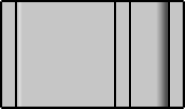 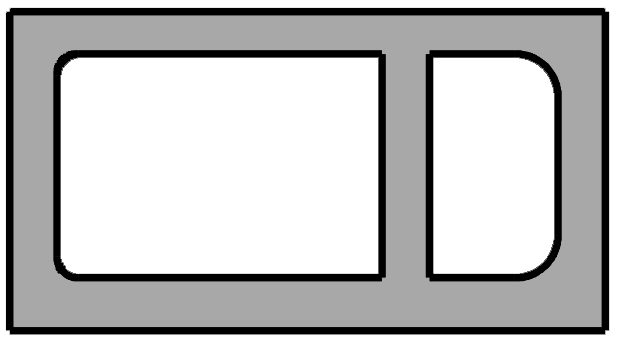 3718300х560х325305х210/0,64120х210/0,025По запросуВБк21х30c18300х560х325305х210/0,64-По запросуВБк21х47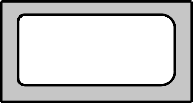 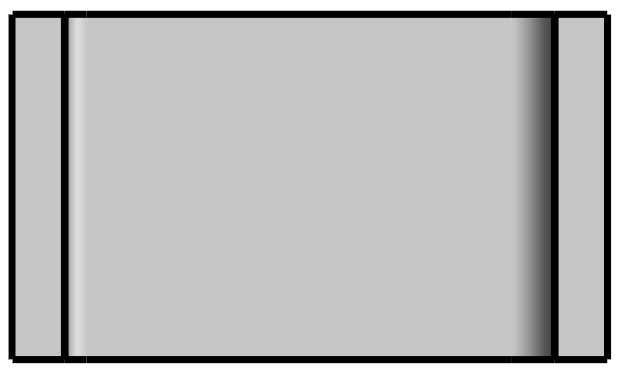 3318300х560х325470х210/0,098-По запросуВБк21х46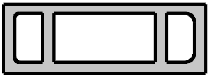 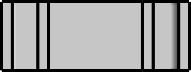 39300х880х325440х210/0,0922*120х210/2*0,025По запросуВБк21х46с45300х880х325440х210/0,092-По запросуВБк21х78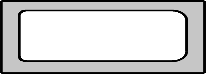 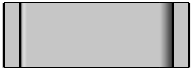 37300х880х325780х210/0,16-По запросуВБк21х62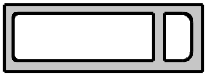 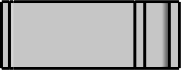 39300х880х325620х210/0,13120х210/0,025По запросуВБк21х62с300х880х325620х210/0,13-По запросуВБк26х26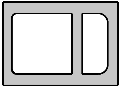 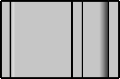 3718360х500х325260х260/0,067110х260/0,027По запросуВБк26х26с18360х500х325260х260/0,067-По запросуВБк26х40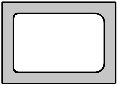 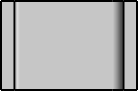 3318360х500х325400х260/0,1-По запросуВБк30х40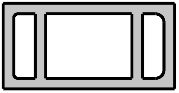 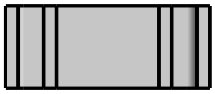 62400х800х325400х300/0,0112*100х300/2*0,027По запросуВБк30х40с2400х800х325400х300/0,011-По запросуВБк30х55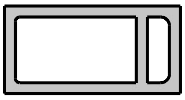 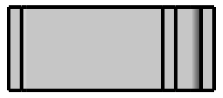 60400х800х325550х300/0,158100х300/0,027По запросуВБк30х55с64400х800х325550х300/0,158-По запросуВБк30х70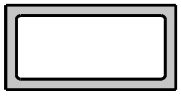 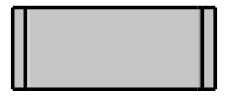 53400х800х325700х300/0,205-По запросуВБк30х35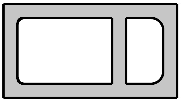 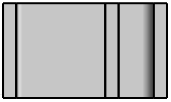 47400х600х325350х300/0,1100х300/0,028По запросуВБк30х35с400х600х325350х300/0,1-По запросуВБк30х50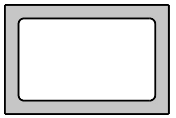 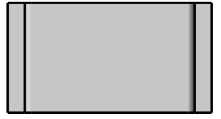 40400х600х325500х300/0,148-По запросуВБк 1-12х17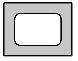 14250х200х325170х120/0,02-По запросуВБк 2-12х17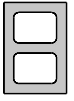 23250х360х3252*170х120/0,02По запросуВБк 3-12х17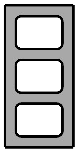 33250х520х3253*170х120/0,02По запросуПараметрКирпичЖ/б блокиСталь оцинкованнаяВБкВнешний вид канала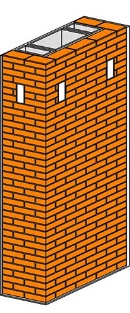 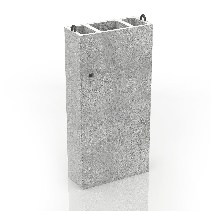 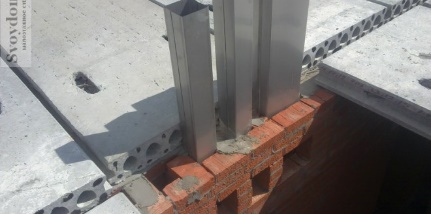 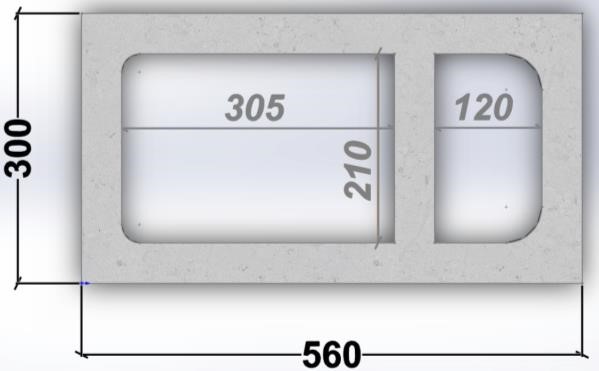 Материал изготовления каналаКирпич керамический полнотелыйБлок железо-бетонныйСталь оцинкованная холоднокатанаяБлок керамзитобетонныйВнутренняя поверхность каналаШтукатурка цементно-песчанаяБетонныйСтальной лист оцинкованныйКерамзитобетонЗаконченное техническое решение конструкцииНЕТДАДА *ДАВозможность поэтажной сборкиНЕТДАНЕТДАСложность изготовления/монтажа каналаВысокаяНизкаяВысокаяНизкаяСкорость монтажаНизкаяВысокаяНизкаяВысокаяВозможность монтажа после завершения СМР Есть, ограниченоНетЕстьЕстьГабариты шахты. Длина, мм1040800920800Ширина, мм510400520400Площадь, м20,530,320,50,26 кухн./0,168 с/уМасса шахты высотой 3,0 м, кг2 1201 100700555Необходимость дополнительной отделкиНеобходимость дополнительной отделкиНеобходимость дополнительной отделкиНеобходимость дополнительной отделкиВнутреннейДАНЕТНЕТНЕТВнешнейДАДАДАПри необходимостиУтепленияНЕТНЕТДАНЕТОгнезащитыНЕТНЕТДАНЕТОгнестойкостьEI 60EI 60EI 60EI 150Срок службы, лет> 50> 5030> 100ТипоразмерыШирокий ассортиментПрактические Неограниченное ГОСТ 24751-81Широкий ассортимент